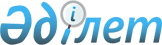 О внесении дополненияРаспоряжение Премьер-Министра Республики Казахстан от 3 июня 1996 г. N 257-p



          Внести в распоряжение Премьер-Министра Республики Казахстан от 29
апреля 1996 г. N 207 следующее дополнение:




          ввести в состав членов официальной части делегации
Мынбаева С.М. - заместителя Министра финансов Республики Казахстан.








          Премьер-Министр








					© 2012. РГП на ПХВ «Институт законодательства и правовой информации Республики Казахстан» Министерства юстиции Республики Казахстан
				